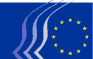 Európai Gazdasági és Szociális BizottságBrüsszel, 2017. április 20.Tartalomjegyzék:1.	SZOCIÁLIS ÜGYEK	32.	FOGYASZTÓVÉDELEM/SZOCIÁLIS ÜGYEK	43.	KUTATÁS ÉS INNOVÁCIÓ	54.	GAZDASÁGI KORMÁNYZÁS/PÉNZÜGYI ESZKÖZÖK/ADÓZÁS	65.	IPAR/INNOVÁCIÓ	96.	BELSŐ PIAC	117.	KÜLKAPCSOLATOK	118.	KÖZLEKEDÉS	14A 2017. március 29–30-i plenáris ülésen részt vett Cecilia MALMSTRÖM kereskedelmi biztos és Corina CREȚU regionális politikáért felelős biztos.Az ülésen elfogadott vélemények a következők:	SZOCIÁLIS ÜGYEK	Az Eurofound-, a Cedefop- és az EU-OSHA-rendeletElőadó: 		Christa SCHWENG (Munkaadók/AT)Társelőadó:		Giulia BARBUCCI (IT/II)Hivatkozás:	EESC-2016-05685-00-00-AS-TRAFőbb pontok:A három ügynökség, a CEDEFOP, az EUROFOUND és az EU-OSHA alapító rendeleteinek felülvizsgálata keretében az EGSZB kifejti álláspontját az ezeket a szerveket irányító általános elvekkel kapcsolatban, és konkrét észrevételeket fogalmaz meg az egyes ügynökségek számára.Az EGSZB kifejezetten üdvözli, hogy megtartják az igazgatótanács egyenrangú, háromoldalú felépítését. Az EGSZB úgy véli, hogy a háromoldalú struktúra egy olyan inkluzív megközelítés kifejeződése, amely a közös megoldások keresése során tekintettel van a szociális partnerek szerepének jelentőségére.Az EGSZB úgy véli, hogy a három ügynökség általános céljait egységesen és átfogóbban kell meghatározni oly módon, hogy „valamennyi uniós intézmény és testület, a tagállamok és a szociális partnerek szükségleteinek megfeleljenek”.Az EGSZB amellett foglal állást, hogy az adott ügynökség személyzetével és belső struktúráinak módosításával kapcsolatos hatáskör maradjon az egyes ügynökségek igazgatóinál.Ellenzi a felügyelőtestület létszámának csökkentését, mivel ez hátrányos annak az érdekcsoportnak a számára, amely jelenleg az elnöki posztot tölti be, mivel nekik nem lesz más képviselőjük a felügyelőtestületben.Az EGSZB üdvözli, hogy az EU-OSHA példáját követő egységes eljárás keretében jelölik az ügyvezető igazgatókat.Az EGSZB meg van győződve arról, hogy az igazgatóhelyettesi poszt hasznosnak bizonyult, és ahol van ilyen, ott meg kell tartani. Mivel a különböző jelenlegi gyakorlatok jól működnek, az EGSZB bizonyos fokú rugalmasságot kér a három ügynökségre vonatkozóan.Kapcsolattartó:	Ana Dumitrache	(Tel.: 0032 2 546 8131 – e-mail: ana.dumitrache@eesc.europa.eu)FOGYASZTÓVÉDELEM/SZOCIÁLIS ÜGYEKSzeszes italokElőadó:	Peter SCHMIDT (Munkavállalók/DE)Hivatkozás:	COM(2016) 750 Final 2016-392-CODEESC-2017-00058-00-00-AS-TRAFőbb pontok:Az EGSZB üdvözli az Európai Bizottság arra irányuló kezdeményezését, hogy összehangolja a szeszes italokra vonatkozó jelenlegi jogi kereteket az Európai Unió működéséről szóló szerződéssel és hozzáigazítsa a szabályozást az új uniós jogi eszközökhöz, mégpedig a fogyasztók élelmiszerekkel kapcsolatos tájékoztatására és a mezőgazdasági termékek és az élelmiszerek minőségrendszereire vonatkozóakhoz. Az EGSZB különösen támogatja szorosabb kapcsolat kialakítását a mezőgazdasági ágazattal. Ez a kapcsolat alapvető fontosságú az Unióban gyártott szeszes italok minősége és hírneve szempontjából.Az EGSZB elismeri a kiigazítási gyakorlat összetettségét, és üdvözli az olyan területeken végrehajtott pontosításokat és javításokat, mint az összetett kifejezések, az utalások és a szeszes italok keverékének címkézésére, valamint a nyersanyagok opcionális eredetcímkézésére vonatkozó szabályok. A földrajzi árujelzők kapcsán az EGSZB üdvözli az ezekre vonatkozó szabályok és eljárások pontosítását, illetve a hagyomány és a helyi/térségi termelés értékének kiemelését.Az EGSZB kiemeli, hogy fontos fenntartani a szeszesital-ágazatban a védelem jelenlegi szintjét annak érdekében, hogy biztosítsuk a hozzáadott értéket és a munkahelyek Európában maradását. A fontos az, hogy hol párolták le és állították elő a terméket, ezért a terminológiai módosítások nem járhatnak jelentős változásokkal az ágazat számára. A kiszerelés és címkézés vonatkozásában az EGSZB bizonyos javításokat javasol a jelenlegi javaslaton, mégpedig azért, mert fontos az „ízutánzattal” kapcsolatos, a fogyasztók számára csalódást okozó megtévesztések vagy félreértések elkerülése.Az EGSZB – annak ellenére, hogy a téma nem tartozik konkrétan az európai bizottsági javaslat hatálya alá – ismételten kifejti korábbi ajánlásait arra vonatkozóan, hogy olyan egységes és átfogó politikai megközelítésre van szükség nemcsak a szeszesital-ágazatban, hanem általánosabban is, amely a káros alkoholfogyasztás elkerülésén, valamint az egészségügyi kockázatok és a fiatalkorúak alkoholfogyasztásának elkerülését szem előtt tartó felelősségteljes italfogyasztás előmozdításán alapul. E tekintetben kiemelt jelentőségű a tájékoztatás, az oktatás és a tudatosság fokozása, és az EGSZB üdvözli az ebben az összefüggésben indított számos köz- és magánszférabeli kezdeményezést.Kapcsolattartó:	Monica Guarinoni	(Tel.: 00 32 2 546 81 27 – e-mail: Monica.Guarinoni@eesc.europa.eu)KUTATÁS ÉS INNOVÁCIÓInkluzív szigetekElőadó:	Stefano MALLIA (Munkaadók/MT)Hivatkozás:	Feltáró vélemény a máltai elnökség felkéréséreEESC-2016-05508-00-00-AC-TRAFőbb pontok:Az EGSZB úgy véli, hogy:az Európai Uniónak nagyobb erőfeszítést kell tennie annak érdekében, hogy elismerje azoknak a nehézségeknek az egyediségét, amelyekkel a szigeteknek meg kell küzdeniük;a szigetek gazdaságával összefüggésben rugalmasabban kell alkalmazni az olyan kulcsfontosságú szakpolitikákat, mint amilyen az egységes piacra vonatkozó politika, a versenypolitika, a közlekedéspolitika, a vidékfejlesztési politika és a halászati politika, illetve az oktatás- és szakképzési, az ifjúsági és a sportpolitikát támogató uniós kezdeményezéseket és programokat;át kell értékelni az Eurostat által a szigeti régió meghatározására használt kritériumokat;a fogyatékkal élők és általánosságban a hátrányos helyzetű emberek számára különleges odafigyelést kell biztosítani;kiemelten kell kezelni a közszolgáltatásokhoz való hozzáférés biztosítását, a fenntartható növekedés elősegítését, valamint a teljes foglalkoztatottság elérését, a versenyképességet és a kohéziót az európai szigeteken;a szigetek és a szigeti régiók gyakran egyedülálló lehetőséget nyújtanak tiszta energiával kapcsolatos megoldásokra – az Európai Bizottság minden ilyen irányú törekvése, különösen az, hogy a szigetek átálljanak 100 százalékban tiszta energiát használó megoldásokra, támogatást érdemel;egy alapos tanulmány keretében kellene feltárni, hogy milyen extra költségek sújtják az európai szigeteket;a 2020 utáni időszakra vonatkozó kohéziós politikában minden szigeti régiót vagy tagállami szigetet jogosultnak kellene tekinteni az infrastruktúrával kapcsolatos finanszírozásra;az Európai Bizottságnak megfelelőbb jogi keretet kellene kialakítania a szigeteknek és szigeti régióknak juttatható állami támogatásokkal kapcsolatban;az Európai Bizottság terület- és városfejlesztéssel foglalkozó szolgálatközi csoportja révén fokozni kell a koordinációt.Kapcsolattartó: 	Polomik Heléna	(Tel.: 00 32 2 546 90 63 – e-mail: Helena.Polomik@eesc.europa.eu)GAZDASÁGI KORMÁNYZÁS/PÉNZÜGYI ESZKÖZÖK/ADÓZÁSA központi szerződő felek helyreállítása és szanálásaElőadó:	Antonio GARCÌA DEL RIEGO (Munkaadók/ES)Hivatkozás:	COM(2016) 856 final - 2016/0365 (COD)EESC-2016-06466-00-00-AC-TRAFőbb pontok:Az EGSZBüdvözli a „Központi szerződő felek helyreállítására és szanálására irányuló keretrendszerről” készült javaslatot, és rendkívül fontosnak tartja, hogy végrehajtsák a G20-aknak a központi szerződő felek (CCP) globális irányítására vonatkozó határozatát és a Pénzügyi Stabilitási Tanács konkrét ajánlásait, olyan harmonizált, kötelező erejű jogszabályokat alkotva, melyek stabil, biztonságos és globális szinten egyenlő versenyről gondoskodnak;üdvözölné, ha a javasolt rendelet rugalmasan alkalmazkodni tudna a központi szerződő felekre vonatkozó rendelkezésekkel kapcsolatos nemzetközi konszenzus jövőbeli alakulásához, például a Pénzügyi Stabilitási Tanács (FSB) ajánlásaihoz;azt a véleményt képviseli, hogy a központi szerződő felek egységes felügyeleti hatósága és egységes európai szanálási hatósága gondoskodni tudna az új rendelet hatékony és szabványos végrehajtásáról;határozottan javasolja annak vizsgálatát, miként lehetne az EKB feladatkörét oly módon értelmezni vagy bővíteni, hogy az EKB legyen egyfelől a központi szerződő felek központi európai felügyelője az egységes felügyeleti mechanizmus keretében, másfelől pedig a központi szanálási hatóság az EKB/eurórendszer keretében;a javasolt jogszabályból törölni kellene minden olyan utalást, amely külön említi a központi szerződő felek közpénzből való megmentésének lehetőségét, különösen ami a harmadik országbeli központi szerződő feleket illeti. A bizonyos körülmények között nyújtható rendkívüli állami támogatás jelenleg bevett lehetősége erkölcsi veszélyhelyzetet alakíthat ki;kiemelt figyelmet kell fordítani arra, hogy milyen következményekkel szembesülhetnek a nem pénzügyi szerződő felek és a közvetett klíringrésztvevők elkülönített ügyféleszközei.Kapcsolattartó: 	Gerald Klec	(Tel: 00 32 2 546 9909 - email: gerald.klec@eesc.europa.eu)A pénzügyi szolgáltatások uniós szabályozási kereteElőadó:		Milena ANGELOVA (Munkaadók/BG)Hivatkozás:	COM(2016) 855 finalESC-2016-06465-00-00-AC-TRAFőbb pontok:Az EGSZBüdvözli a véleményezési felhívást, amely innovatív, informatív és hasznos eszköz lesz a jogalkotási kezdeményezések hatásainak uniós szintű értékelésében, és reméli, hogy a jövőben alkalmazása általános gyakorlattá válik majd;egyetért azzal, hogy a közelmúltbeli pénzügyi reformok alapvető elvei nem vitathatóak, és hogy az új szabályok fokozták a pénzügyi rendszer stabilitását és ellenálló képességét;hangsúlyozza, hogy a pénzügyi szolgáltatások uniós szabályozási kerete fontos szerepet tölt be a tőkepiaci unió kiteljesítésének felgyorsításában;üdvözli azt a megközelítést, amely a reformot a pénzügyi stabilitás és a növekedés hatékonyabb egyensúlyának megteremtésére irányuló átfogóbb célkitűzés keretén belül szemléli;ara ösztönzi a tagállamokat, hogy az uniós szabályok átültetése során ne vezessenek be szükségtelen terheket és korlátozásokat;egyetért azzal, hogy különös figyelmet kell fordítani a bankokra, mivel fontos, általános érdekű szolgáltatásokat nyújtanak a lakosság számára, és ők jelentik a kkv-k finanszírozásának fő forrását;sürgeti az európai döntéshozókat, hogy gyorsítsák fel az uniós bankszektor strukturális reformját többek között azáltal, hogy megoldást találnak arra, hogy az együttdöntési eljárásban patthelyzet állt elő az uniós hitelintézetek stressztűrő képességét javító strukturális intézkedésekről szóló európai bizottsági jogalkotási javaslat kapcsán;Az EGSZB úgy véli, hogy a jogszabályok nem mindig jelentik a legmegfelelőbb szakpolitikai választ, és arra kéri az Európai Bizottságot, hogy amennyiben lehetséges, a jogalkotási megoldások helyett alkalmazzon piaci alapú megoldásokat.Kapcsolattartó: 	Gerald Klec	(Tel: 00 32 2 546 9909 - email: gerald.klec@eesc.europa.eu)Területi tipológiák„C” kategóriaHivatkozás:	COM(2016) 788 final - 2016/0393 (COD)EESC-2017-01107-00-00-AC-TRAFőbb pontok:Mivel az EGSZB megfelelőnek tartja az európai bizottsági javaslat tartalmát, és részéről további megjegyzést nem kíván hozzáfűzni, úgy határozott, hogy a javaslattal kapcsolatban támogató véleményt bocsát ki.Kapcsolattartó: 	Polomik Heléna	(Tel.: 00 32 2 546 90 63 – e-mail: Helena.Polomik@eesc.europa.eu)Bankreform – A tőkekövetelmények és a szanálási rendszer módosításaiElőadó:	Daniel MAREELS (Munkaadók/BE)Hivatkozás:	COM(2016) 850 final – 2016/0360 (COD)COM(2016) 851 final – 2016/0361 (COD)COM(2016) 852 final – 2016/0362 (COD)COM(2016) 854 final – 2016/0364 (COD)EESC-2016-06799-00-00-AC-TRAFőbb pontok:Az EGSZBüdvözli az Európai Bizottság javaslatcsomagját, és reméli, hogy ez hatékonyan hozzájárul annak a munkának a befejezéséhez, amely a válságot követően kezdődött a pénzügyi ágazat megreformálása érdekében;örömmel üdvözli a csomag alapjául szolgáló holisztikus és integrált megközelítési módot, vagyis azt, hogy többféle terület számos fontos célkitűzését egyesítették és összehangolták ezekben a javaslatokban úgy, hogy eközben az alapelveket sem hagyták figyelmen kívül;úgy véli, hogy a javasolt intézkedések kétségkívül hozzájárulnak az európai banki prudenciális és szanálási keretszabályok megerősítéséhez. Ez elengedhetetlenül szükséges a pénzügyi ágazat kockázatainak csökkentéséhez és az intézmények ellenálló képességének fokozásához;meggyőződése, hogy ezen javaslatok kockázatcsökkentő jellege lehetővé teszi, hogy előrelépést érjünk el a bankunió, valamint a harmadik pillér, az európai betétbiztosítási rendszer végrehajtásában. Ezek a javaslatok pozitív módon hozzájárulnak az ügyfelek és a fogyasztók bizalmának folyamatos helyreállításához a pénzügyi ágazatban;kifejezetten üdvözli továbbá a gazdaság finanszírozására fordított figyelmet. Mivel a beruházások jelenlegi szintje túlságosan alacsony, egyetlen lehetőséget sem szabad elszalasztani új és további lehetőségek megteremtéséhez a reálgazdaság számára. A bankok közvetítőként fontos szerepet töltenek be a tőkepiacokon, és nem lehet kétséges, hogy a banki hitelezések a jövőben is a háztartások és a kkv-k finanszírozásának fontos forrásai maradnak. Több erőfeszítést kellene tenni az európai gazdaság gerincét képező kkv-k támogatása érdekében. Az EGSZB a „kkv-szorzó ” megerősítését és további kiterjesztését sürgeti;úgy véli, hogy továbbra sem vették figyelembe megfelelő súllyal a kicsi és nem összetett bankok sajátosságait és lehetőségeit. Különösen vonatkozik ez az arányosság elvére. Megítélése szerint egy strukturáltabb és átfogóbb megközelítési módra lenne szükség, amely több intézmény javát szolgálja és több területre kiterjed. Ezeket az intézménytípusokat nem szabad túlzottan súlyos kötelezettségekkel vagy terhekkel sújtani;üdvözli továbbá, hogy figyelembe vették az Unió számos sajátosságát. Ez többek között azokra a módosításokra is vonatkozik, amelyekre azért került sor, hogy az európai sajátosságok figyelembe vétele érdekében igazodjanak az elfogadott nemzetközi megállapodásokhoz;úgy véli, hogy Európa számára továbbra is nagyon fontos, hogy vezető szerepet játsszon ebben a pénzügyi ágazat reformjáról folytatódó és jövőbeni nemzetközi munkában;megítélése szerint minden szereplőnek és érintettnek egyformán érdeke az, hogy egyértelműségre és jogbiztonságra törekedjen az új szabályok kidolgozása során, amelyhez emellett elegendő végrehajtási időről is gondoskodni kell;kívánatosnak tartja, hogy az új nemzetközi pénzügyi beszámolási standardokra – IFRS 9 – vonatkozó, jogszabályban előírt átmeneti intézkedéseket mielőbb lezárják, elkerülendő a gazdaság finanszírozására.esetlegesen gyakorolt negatív hatást.Kapcsolattartó: 	Gerald Klec	(Tel: 00 32 2 546 9909 - email: gerald.klec@eesc.europa.eu)IPAR/INNOVÁCIÓVízi és tengeri turizmusElőadó:	Tony ZAHRA (Munkaadók/MT)Hivatkozás:	Feltáró vélemény:EESC-2016-05923-00-00-PA-TRAFőbb pontok:Annak ellenére, hogy az idegenforgalom erős ellenálló képességet mutat és gyorsan talpra áll válságok idején, az EGSZB fontosnak tartja, hogy elemezzék és kezeljék a vízi és tengeri turizmust érintő várható kihívásokat és lehetőségeket, különös tekintettel a mediterrán térségre, mivel ez az idegenforgalmi ágazat jelentős szerepet tölt be az európai gazdaságban és fontos mértékben járul ahhoz hozzá.Az EGSZB azt ajánlja, hogy hozzanak létre egy, a Földközi-tenger nyugati medencéjének tagállamaiból és harmadik országokból álló csoportot, amely közösen foglalkozhatna a kék növekedés, valamint a kék és a zöld infrastruktúra kérdésével a károsodott ökoszisztémák helyreállítása érdekében. Mivel az idegenforgalom maga is jelentős hulladékforrás, a szabályozás koordinált és hatékony érvényesítése mellett innovatív intézkedésekre van szükség, amelyek mérsékelni képesek a hulladékkal kapcsolatos problémákat.Kapcsolattartó:	Jean-Pierre Faure	(Tel.: 00 32 2 546 96 15 – e-mail: jean-pierre.faure@eesc.europa.eu)Űrstratégia Európa számáraElőadó:	Mindaugas MACIULEVIČIUS (Különféle érdekcsoportok/LT)Hivatkozás:	COM(2016) 705 finalINT/809 - EESC-2016-05992-00-00-PA-TRAFőbb pontok:Az EGSZB:üdvözli az Európai Bizottság „Űrstratégia Európa számára” című közleményét;ismét hangsúlyozza, hogy határozottan támogatja a polgári szükségletekre irányuló űrpolitikát;arra kéri az Európai Bizottságot, hogy az Európai Beruházási Bankkal együtt tárjon fel új finanszírozási lehetőségeket, hogy ezzel ösztönözze a magánbefektetőket;valamennyi tagállam aktív részvételét szorgalmazza;úgy véli, hogy az űrtevékenységeknek köszönhető információk és adatok hasznosíthatóságával kapcsolatos oktatás és figyelemfelkeltés rendkívüli jelentőséggel bír;szeretné, ha az Európai Bizottság megvizsgálná egy egységes portál létrehozásának megvalósíthatóságát;új megközelítést szorgalmaz az adatok felhasználása terén.Kapcsolattartó:	Daniel Squerzi	(Tel.: 00 32 2 546 92 50 - e-mail: daniel.squerzi@eesc.europa.eu)BELSŐ PIACA vállalatok fizetésképtelenségeElőadó:		Antonello PEZZINI (Munkaadók/IT)Társelőadó:		Franca SALIS-MADINIER (Munkavállalók/FR)Hivatkozás:	COM(2016) 723 final – 2016/0359 (COD)EESC-2016-06275-00-02-PA-TRAFőbb pontok:Az EGSZB:jobban szeretné, ha a javaslat rendelet formájában látna napvilágot, és nem félne a jelenlegi rendszerek lehető legnagyobb mértékű harmonizációja felé elmozdulni;ragaszkodik hozzá, hogy az irányelv formálisan írja elő, hogy a vállalatok kötelesek mind előzetesen, mind pedig a tárgyalások alatt tájékoztatni a munkavállalókat, illetve konzultációt folytatni velük;javasolja továbbá, hogy fizetésképtelenség esetén minden munkavállalót minden tagállamban elsőbbségi hitelezői státusz illessen meg;ellenőrizni kell a vállalkozók tisztességes üzleti magatartásban megnyilvánuló megbízhatóságát biztosító kritériumokat, éssürgeti annak figyelembevételét az irányelvben, hogy az a visszaélés, amelyet a fizetésképtelenségi eljárás lefolytatója azzal követ el, hogy megtagadja a munkavállalói jogokat, jogellenes gyakorlat.Kapcsolattartó:	Marie-Laurence Drillon	(Tel.: 00 32 2 546 83 20 - e-mail: marie-laurence.drillon@eesc.europa.eu)KÜLKAPCSOLATOKÓceánjaink jövőjeElőadó:	Jan SIMONS (Munkaadók/NL)Főbb pontok:Az EGSZB üdvözli az Európai Bizottság és az Unió külügyi és biztonságpolitikai főképviselője által kiadott közös közleményt egy jobb óceánpolitikai irányításra vonatkozóan, és osztja azt a nézetet, hogy az intenzívebb emberi tevékenység miatt (fenntarthatatlan halászat, nem megfelelő védelem, turizmus, nagy forgalom, szennyezés) javítani kell az óceánok irányítását és védelmét.Az EGSZB úgy véli, hogy a nemzetközi óceánpolitikai irányítás jelenlegi keretei nem képesek biztosítani az óceánokkal és az óceánok erőforrásaival történő fenntartható gazdálkodást, és sürgős intézkedésre van szükség. Az Európai Bizottságnak és a főképviselőnek azonban még meg kell határoznia azon fenyegetések fontossági sorrendjét, amelyekkel az óceánoknak jelenleg szembe kell nézniük, hogy megfelelően tükrözzék az intézkedések sürgősségét.A nem hatékony nemzetközi óceánpolitikai irányítás egyik oka a jelenlegi nemzetközi óceánpolitikai irányítás keretében meglévő hiányosságokban keresendő. Az EGSZB javasolja, hogy az Európai Bizottság és a főképviselő foglalkozzon ezekkel a hiányosságokkal és ellentmondásokkal, például a tengervédelmi stratégiáról szóló keretirányelv végrehajtásának javítása révén. Az EU-nak tartózkodnia kellene új jogszabályok előterjesztésétől, ha a meglévő szabályok és rendelkezések jobb vagy összehangoltabb végrehajtása hatékonyabb lenne.Az EGSZB meggyőződése szerint az EU fontos szerepet játszhatna az óceánpolitikai irányítás javításában, különösen a világ óceánjaira vonatkozó tudományos kutatás támogatásában. A jó és hatékony felhasználásnak a jelenleg rendelkezésre álló adatokon kell alapulnia. Az EGSZB ezért határozottan arra ösztönzi az EU-t, hogy a tengeri megfigyelési és adathálózatot egy világméretű tengeri adathálózattá fejlessze.¤ Az EU az ilyen kutatások koordinálásának egyik központjává válhat.Az EGSZB emellett sürgeti az EU-t, hogy működjön együtt a partnerországokkal az olyan tengerhajózási biztonsági fenyegetések és kockázatok csökkentése érdekében, mint például a kalóztámadások és az ember-, fegyver- és kábítószer-kereskedelem, kihasználva az új Európai Határ- és Parti Őrség, az Európai Tengerészeti Biztonsági Ügynökség (EMSA) és a Halászati Ellenőrző Hivatal (EFCA) segítségét.Az EGSZB határozottan ösztönzi a világ óceánjaival és tengereivel foglalkozó uniós konzultatív fórum létrehozását, különösen, mivel az óceánpolitikai irányítás egy horizontális kérdés, amely számos érdekelt felet érint.Az EGSZB úgy véli, hogy az óceánpolitikai irányításnak egyensúlyt kell teremtenie a társadalmi-gazdasági fejlődés és a tengeri környezet megőrzése között. Figyelmesen, egyben óvatosan kell megközelítenünk az óceánfenék erőforrásainak kiaknázására alkalmazott technológiákat.Végül, de nem utolsósorban az EGSZB megjegyzi, hogy a közös közleményben foglalt fellépések az óceán- és a tengerpolitikai irányításra egyaránt vonatkoznak, ezért azt javasolja, hogy a közös közlemény címét módosítsák „az óceánjaink és tengereink jövőjét biztosító menetrend”-re.Kapcsolattartó:	Laura Ernšteina	(Tel.: 00 32 2 546 9194 - e-mail: Laura.Ernsteina@eesc.europa.eu)A piacvédelmi eszközökre vonatkozó módszertanElőadó:		Christian BÄUMLER (Munkavállalók/DE)Társelőadó:		Andrés BARCELÓ DELGADO (Munkaadók/ES)Főbb pontok:Az EGSZB elkötelezett a nyitott és tisztességes kereskedelem mellett, és értékesnek tartja azt, mint a növekedés és a munkahelyteremtés hajtómotorját.Az EGSZB ezért az európai és a harmadik országbeli exportáló gyártók közötti egyenlő versenyfeltételek és hatékony piacvédelmi eszközök megteremtésére szólít fel.Az EGSZB úgy véli, hogy az Európai Bizottság javaslata összességében kiegyensúlyozott megközelítést biztosít egyrészt Kína piacgazdasági státuszának kérdése, másrészt a hatékony dömpingszámítási módszer kialakítására vonatkozó cél között.Az EGSZB támogatja az Európai Bizottságnak azt a javaslatát, hogy a dömpingkülönbözetet nem a szabványos módszertan alkalmazásával kell kiszámítani, hanem olyan referenciaértékek alapján, amelyek figyelembe veszik a jelentős mértékben torzult előállítási és értékesítési költségeket. Az EGSZB rámutat arra, hogy a fenntartható acélipari munkahelyek megőrzéséről és az acéliparbeli növekedés fenntartásáról szóló 2016-os véleményében már felszólított arra, hogy a kínai behozatal dömpingellenes és szubvencióellenes vizsgálatai során mindaddig ne alkalmazzák a szabványos módszertant, amíg az ország nem teljesíti az EU piacgazdasági státuszra vonatkozó öt kritériumát.Az EGSZB üdvözli, hogy az Európai Bizottság különleges kritériumokat kíván alkalmazni annak meghatározásához, hogy vannak-e jelentős torzulások a piaci helyzetben. Megjegyzi, hogy az ILO és a többoldalú környezetvédelmi megállapodások normáit is figyelembe kellene venni.Az EGSZB arra kéri a Parlamentet és a Tanácsot, hogy egyértelműen szögezze le, hogy az Európai Bizottság külön országjelentéseket fog kibocsátani minden olyan ország esetében, ahol jelentős piaci torzulások figyelhetők meg.Az EGSZB azonban megjegyzi, hogy van még javítanivaló az Európai Bizottság dömpingellenes alaprendelet módosítására vonatkozó javaslatában a dömpingellenes vizsgálati eljárás hatékonysága és megvalósíthatósága szempontjából (jogállás, a javasolt jelentések kivitelezhetősége és célszerűsége), és különösen a bizonyítási teher vonatkozásában, amelyet nem szabad az európai iparra hárítani.Az EGSZB hangsúlyozza továbbá, hogy a dömpingellenes panasztételi eljárásnak a kis- és középvállalkozások számára is hozzáférhetőnek kell lennie. Megjegyzi még, hogy a piacvédelmi eszközöket érintő eljárások hatékonysága kapcsolódik a piacvédelmi eszközök modernizálására vonatkozó 2013-as javaslathoz, ideértve az alacsonyabb vám szabályát is. Az EGSZB hangsúlyozza, hogy az Európai Unión belüli erős és hatékony piacvédelmi rendszer kialakításához, valamint a munkahelyek és a növekedés biztosításához rendkívül fontos, hogy az elkövetkező hónapokban a piacvédelmi eszközök modernizációs csomagját is végső formába öntsék és elfogadják.Kapcsolattartó:	Ms Tzonka IOTZOVA	(Tel.: 00 32 2 546 8978 - e-mail: Tzonka.Iotzova@eesc.europa.eu )KÖZLEKEDÉSKözlekedési ágazatra vonatkozó rendeletek hatályon kívül helyezéseElőadó:		Jan SIMONS (Munkaadók/NL)Hivatkozás:	COM(2016) 745 final – 2016/0368 (COD)EESC-2017-00448-00-00-AS-TRAFőbb pontok:A REFIT program és a jogalkotás minőségének javítására való törekvés célja egy célravezető és kiváló minőségű jogszabályi keret biztosítása az Európai Parlament, az Európai Unió Tanácsa és az Európai Bizottság közötti, a jogalkotás minőségének javításáról szóló, intézményközi megállapodás előírásai szerint. Ennek jegyében az Európai Bizottság három rendelet hatályon kívül helyezését javasolja, mivel azok elavultak.Az EGSZB mindig is amellett szólt, hogy a jogszabályi keretnek célravezetőnek és kiváló minőségűnek kell lennie. Arról is gondoskodnunk kell azonban, hogy ez a keret átlátható, egyértelmű és felhasználóbarát legyen a tagállamok és az érdekelt felek – ez esetben a belvízi hajózási és a közúti áruszállítási ágazatok – számára.Az érintett érdekszervezetekkel folytatott konzultáció alapján az EGSZB támogatja (a belvízi közlekedést érintő ideiglenes selejtezési szabályokra vonatkozó) 1101/89/EGK rendelet, (a Svájcban közlekedő nehéz tehergépjárművek engedélyeinek elosztására vonatkozó) 2888/2000/EK rendelet és (a bulgáriai és romániai áruszállítási engedélyeknek a két ország uniós csatlakozását megelőző elosztására vonatkozó) 685/2001/EK rendelet hatályon kívül helyezéséről szóló európai bizottsági rendeletjavaslatot.Kapcsolattartó:	BAZSIK Ágota	(Tel.: 00 32 2 546 8658 - e-mail: Agota.Bazsik@eesc.europa.eu)_____________PLENÁRIS ÜLÉS 
 
2017. MÁRCIUS 29–30. 
 
AZ ELFOGADOTT VÉLEMÉNYEK ÖSSZEFOGLALÁSAEz a dokumentum a hivatalos nyelveken az EGSZB honlapjáról érhető el, a következő címen:http://www.eesc.europa.eu/?i=portal.en.documents#/boxTab1-2A felsorolt vélemények online az EGSZB keresőrendszerén keresztül érhetők el:http://www.eesc.europa.eu/?i=portal.en.opinions-search